CALCIO A CINQUESOMMARIOSOMMARIO	1COMUNICAZIONI DELLA F.I.G.C.	1COMUNICAZIONI DELLA L.N.D.	2COMUNICAZIONI DELLA DIVISIONE CALCIO A CINQUE	2COMUNICAZIONI DEL COMITATO REGIONALE MARCHE	2NOTIZIE SU ATTIVITA’ AGONISTICA	3COMUNICAZIONI DELLA F.I.G.C.A COVERCIANO CON IL MUSEO DEL CALCIOAnche quest’anno il Museo del Calcio offre la possibilità di vivere un’esperienza unica tra i cimeli che hanno fatto la storia della nostra Nazionale e diverse attività che rappresentano un’occasione unica per imparare divertendosi.Tante le iniziative a partire da “Giocare a Coverciano” che consente ai ragazzi di giocare ed allenarsi sui campi del Centro Tecnico FIGC di Coverciano sotto l’attenta guida di tecnici federali.Il Museo propone inoltre percorsi didattici che rappresentano un’occasione unica, per i ragazzi ed accompagnatori per scoprire ed approfondire diverse tenmatiche legate al mondo del calcio.“A Tavola con i Campioni” è il percorso curato dallo staff medico della FIGC e Claudio Silvestri, cuoco ufficiale della FIGC, che ha l’obiettivo di far conoscere i segreti dell’alimentazione nella vita di tutti i giorni ed in relazione all’attività sportiva.“Calcio Education” è il percorso curato da due figure specializzate della FIGC, le psicologhe dello sport Sara Binazzi ed Isabella Ciacci, finalizzato a far comprendere come i valori del calcio e dello sport siano fondamentali in campo ma soprattutto nella vita quotidiana.Per avere maggiori informazioni visitare il sito:https://www.figc.it/it/museo-del-calcio/COMUNICAZIONI DELLA L.N.D.CU N. 205 DEL 24.01.2019 L.N.D. – STAGIONE SPORTIVA 2018/2019Si pubblica in allegato il testo integrale del C.U. n. 35/A della F.I.G.C. inerente L’ABBREVIAZIONE DEI TERMINI PROCEDURALI DINANZI AGLI ORGANI DI GIUSTIZIA SPORTIVA PER I PROCEDIMENTI RIGUARDANTI GLI ILLECITI E LE VIOLAZIONI DI CUI AGLI ARTT. 6, 7 E 8 DEL CODICE DI GIUSTIZIA SPORTIVA.CU N. 206 DEL 24.01.2019 L.N.D. – STAGIONE SPORTIVA 2018/2019Si pubblica in allegato il testo integrale del C.U. n. 36/A della F.I.G.C. inerente L’ABBREVIAZIONE DEI TERMINI PROCEDURALI DINANZI AGLI ORGANI DI GIUSTIZIA SPORTIVA PER I PROCEDIMENTI RIGUARDANTI LE VIOLAZIONI DI CUI ALL’ART. 10, COMMI 1, 2, E 3 DEL CODICE DI GIUSTIZIA SPORTIVACU N. 208 DEL 28.01.2019 L.N.D. – STAGIONE SPORTIVA 2018/2019Si pubblica in allegato il testo integrale dei CC.UU. n. 139/AA e n. 140/AA della F.I.G.C. inerenti provvedimenti disciplinari della Procura Federale.In particolare il CU n. 139/AA contiene provvedimenti disciplinari riguardanti una Società delle Marche.CIRCOLARE N. 32 DEL 28.01.019 L.N.D.Si pubblica in allegato la Circolare n. 3-2019 elaborata dal Centro Studi Tributari della L.N.D. avente per oggetto: “Legge di Bilancio 2019 (2)”COMUNICAZIONI DELLA DIVISIONE CALCIO A CINQUECOMUNICAZIONI DEL COMITATO REGIONALE MARCHEPer tutte le comunicazioni con la Segreteria del Calcio a Cinque - richieste di variazione gara comprese - è attiva la casella e-mail c5marche@lnd.it; si raccomandano le Società di utilizzare la casella e-mail comunicata all'atto dell'iscrizione per ogni tipo di comunicazione verso il Comitato Regionale Marche. PRONTO AIA CALCIO A CINQUE334 3038327SPOSTAMENTO GARENon saranno rinviate gare a data da destinarsi. Tutte le variazioni che non rispettano la consecutio temporum data dal calendario ufficiale non saranno prese in considerazione. (es. non può essere accordato lo spostamento della quarta giornata di campionato prima della terza o dopo la quinta).Le variazione dovranno pervenire alla Segreteria del Calcio a Cinque esclusivamente tramite mail (c5marche@lnd.it) con tutta la documentazione necessaria, compreso l’assenso della squadra avversaria, inderogabilmente  entro le ore 23:59 del martedì antecedente la gara o entro le 72 ore in caso di turno infrasettimanale.Per il cambio del campo di giuoco e la variazione di inizio gara che non supera i 30 minuti non è necessaria la dichiarazione di consenso della squadra avversaria.RIUNIONI PROVINCIALI CON LE SOCIETA’Si comunica che sono state programmate le riunioni provinciali con le Società che si svolgeranno secondo il seguente programma:ANCONA									Lunedì 11.02.2019Sala delle riunioni del C.R.Marche FIGC LND di Ancona – via SchiavoniFERMO									Lunedì 18.02.2019Auditorium di Villa Nazareth di Fermo – via S.Salvatore 6MACERATA									Giovedì 21.02.2019Cine Teatro Spirito Santo di Tolentino, piazza Palmiro TogliattiASCOLI PICENO								Lunedì 25.02.2019Sala Parrocchia SS Simone e Giuda di Ascoli Piceno, via dei Frassini 4 MonticelliPESARO									Giovedì 28.02.2019Sede Delegazione FIGC di Pesaro – via del Cinema 5Tutte le riunioni avranno inizio alle ore 17,30.Nel corso delle riunioni saranno trattati e discussi temi e problemi relativi all’attività, sia regolamentari che organizzativi, presenti i dirigenti regionali e provinciali. Si auspica la consueta massiccia e responsabile presenza.NOTIZIE SU ATTIVITA’ AGONISTICACALCIO A CINQUE SERIE C1RISULTATIRISULTATI UFFICIALI GARE DEL 25/01/2019Si trascrivono qui di seguito i risultati ufficiali delle gare disputateGIUDICE SPORTIVOIl Giudice Sportivo, Avv. Claudio Romagnoli, nella seduta del 30/01/2019, ha adottato le decisioni che di seguito integralmente si riportano:GARE DEL 25/ 1/2019 PROVVEDIMENTI DISCIPLINARI In base alle risultanze degli atti ufficiali sono state deliberate le seguenti sanzioni disciplinari. A CARICO DIRIGENTI INIBIZIONE A SVOLGERE OGNI ATTIVITA' FINO AL 6/ 2/2019 Per proteste nei confronti dell'arbitro. Allontanato. A CARICO CALCIATORI ESPULSI DAL CAMPO SQUALIFICA PER UNA GARA/E EFFETTIVA/E A CARICO CALCIATORI NON ESPULSI DAL CAMPO SQUALIFICA PER UNA GARA PER RECIDIVA IN AMMONIZIONE (V INFR) AMMONIZIONE CON DIFFIDA (IX) AMMONIZIONE CON DIFFIDA (IV INFR) AMMONIZIONE (VII INFR) AMMONIZIONE (VI INFR) AMMONIZIONE (III INFR) AMMONIZIONE (II INFR) AMMONIZIONE (I INFR) GARE DEL 26/ 1/2019 PROVVEDIMENTI DISCIPLINARI In base alle risultanze degli atti ufficiali sono state deliberate le seguenti sanzioni disciplinari. A CARICO CALCIATORI ESPULSI DAL CAMPO SQUALIFICA PER UNA GARA/E EFFETTIVA/E A CARICO CALCIATORI NON ESPULSI DAL CAMPO SQUALIFICA PER UNA GARA PER RECIDIVA IN AMMONIZIONE (V INFR) AMMONIZIONE CON DIFFIDA (IV INFR) AMMONIZIONE (II INFR) AMMONIZIONE (I INFR) 							F.to IL GIUDICE SPORTIVO 						   	       Claudio RomagnoliCLASSIFICAGIRONE APROGRAMMA GAREGIRONE A - 5 GiornataCALCIO A CINQUE SERIE C2ANAGRAFICA/INDIRIZZARIO/VARIAZIONI CALENDARIOGIRONE “B”La Società HELVIA RECINA FUTSAL RECA comunica che disputerà tutte le gare interne il VENERDI’ alle ore 21:30, Campo coperto Centro Sportivo Recanatese, Via Aldo Moro di RECANATI.VARIAZIONI AL PROGRAMMA GAREGIRONE “A”V^ GIORNATA RITORNOLa gara AMICI DEL CENTROSOCIO SP. – SPORTLAND sarà disputata SABATO 02/02/2019 alle ore 16:00, Palestra Comunale San Michele al Fiume, Via Loreto di MONDAVIO.RISULTATIRISULTATI UFFICIALI GARE DEL 25/01/2019Si trascrivono qui di seguito i risultati ufficiali delle gare disputateGIUDICE SPORTIVOIl Giudice Sportivo, Avv. Claudio Romagnoli, nella seduta del 30/01/2019, ha adottato le decisioni che di seguito integralmente si riportano:GARE DEL 25/ 1/2019 PROVVEDIMENTI DISCIPLINARI In base alle risultanze degli atti ufficiali sono state deliberate le seguenti sanzioni disciplinari. A CARICO DI SOCIETA' AMMENDA Euro 200,00 HELVIA RECINA FUTSAL RECA 
Per aver il proprio pubblico, durante tutto il secondo tempo della gara, rivolto frasi ingiuriose e minacciose nei confronti dell'arbitro e per essere alcuni tifosi entrati nel terreno di gioco. A CARICO DIRIGENTI INIBIZIONE A SVOLGERE OGNI ATTIVITA' FINO AL 20/ 2/2019 Per comportamento non regolamentare. Non in distinta perché già inibito fino al 06/02/2019 veniva personalmente riconosciuto dal direttore di gara. A CARICO DI ALLENATORI SQUALIFICA FINO AL 6/ 2/2019 Per proteste nei confronti dell'arbitro. Allontanato. A CARICO CALCIATORI ESPULSI DAL CAMPO SQUALIFICA PER DUE GARA/E EFFETTIVA/E SQUALIFICA PER UNA GARA/E EFFETTIVA/E A CARICO CALCIATORI NON ESPULSI DAL CAMPO SQUALIFICA PER UNA GARA PER RECIDIVA IN AMMONIZIONE (V INFR) AMMONIZIONE CON DIFFIDA (IX) AMMONIZIONE CON DIFFIDA (IV INFR) AMMONIZIONE (XI INFR) AMMONIZIONE (VII INFR) AMMONIZIONE (VI INFR) AMMONIZIONE (III INFR) AMMONIZIONE (II INFR) AMMONIZIONE (I INFR) GARE DEL 26/ 1/2019 PROVVEDIMENTI DISCIPLINARI In base alle risultanze degli atti ufficiali sono state deliberate le seguenti sanzioni disciplinari. A CARICO CALCIATORI NON ESPULSI DAL CAMPO AMMONIZIONE CON DIFFIDA (IV INFR) AMMONIZIONE (III INFR) AMMONIZIONE (II INFR) AMMONIZIONE (I INFR) 							F.to IL GIUDICE SPORTIVO 						   	       Claudio RomagnoliCLASSIFICAGIRONE AGIRONE BGIRONE CPROGRAMMA GAREGIRONE A - 5 GiornataGIRONE B - 5 GiornataGIRONE C - 5 GiornataREGIONALE CALCIO A 5 FEMMINILEANAGRAFICA/INDIRIZZARIO/VARIAZIONI CALENDARIOGIRONE “SILVER – A”La Società HELVIA RECINA FUTSAL RECA comunica che disputerà tutte le gare interne a partire dalla III^ giornata di ritorno il VENERDI’ alle ore 21:30, Campo coperto Centro Sportivo Recanatese, Via Aldo Moro di RECANATI.VARIAZIONI AL PROGRAMMA GAREGIRONE “SILVER – A”II^ GIORNATA RITORNOLa gara HELVIA RECINA FUTSAL RECA – LF JESINA FEMMINILE sarà disputata DOMENICA 03/02/2019 alle ore 15:30, Campo coperto Centro Sportivo Recanatese, Via Aldo Moro di RECANATI.RISULTATIRISULTATI UFFICIALI GARE DEL 26/01/2019Si trascrivono qui di seguito i risultati ufficiali delle gare disputateGIUDICE SPORTIVOIl Giudice Sportivo, Avv. Claudio Romagnoli, nella seduta del 30/01/2019, ha adottato le decisioni che di seguito integralmente si riportano:GARE DEL 24/ 1/2019 PROVVEDIMENTI DISCIPLINARI In base alle risultanze degli atti ufficiali sono state deliberate le seguenti sanzioni disciplinari. A CARICO CALCIATORI NON ESPULSI DAL CAMPO AMMONIZIONE (I INFR) GARE DEL 25/ 1/2019 PROVVEDIMENTI DISCIPLINARI In base alle risultanze degli atti ufficiali sono state deliberate le seguenti sanzioni disciplinari. A CARICO CALCIATORI NON ESPULSI DAL CAMPO AMMONIZIONE (I INFR) GARE DEL 26/ 1/2019 PROVVEDIMENTI DISCIPLINARI In base alle risultanze degli atti ufficiali sono state deliberate le seguenti sanzioni disciplinari. A CARICO CALCIATORI NON ESPULSI DAL CAMPO AMMONIZIONE (III INFR) AMMONIZIONE (I INFR) GARE DEL 27/ 1/2019 PROVVEDIMENTI DISCIPLINARI In base alle risultanze degli atti ufficiali sono state deliberate le seguenti sanzioni disciplinari. A CARICO CALCIATORI NON ESPULSI DAL CAMPO AMMONIZIONE (I INFR) 							F.to IL GIUDICE SPORTIVO 						   	       Claudio RomagnoliCLASSIFICAGIRONE GGIRONE SAGIRONE SBPROGRAMMA GAREGIRONE G - 2 GiornataGIRONE SA - 2 GiornataGIRONE SB - 2 GiornataUNDER 21 CALCIO A 5 REGIONALEVARIAZIONI AL PROGRAMMA GAREGIRONE “GOLD”V^ GIORNATA La gara REAL S.COSTANZO CALCIO 5 – U.MANDOLESI CALCIO sarà disputata SABATO 02/02/2019 alle ore 15:30, Campo n° 1 Parrocchia San Giuseppe, Via Guercino, 25 di SENIGALLIA.RISULTATIRISULTATI UFFICIALI GARE DEL 26/01/2019Si trascrivono qui di seguito i risultati ufficiali delle gare disputateGIUDICE SPORTIVOIl Giudice Sportivo, Avv. Claudio Romagnoli, nella seduta del 30/01/2019, ha adottato le decisioni che di seguito integralmente si riportano:GARE DEL 26/ 1/2019 PROVVEDIMENTI DISCIPLINARI In base alle risultanze degli atti ufficiali sono state deliberate le seguenti sanzioni disciplinari. A CARICO CALCIATORI NON ESPULSI DAL CAMPO AMMONIZIONE CON DIFFIDA (IV INFR) AMMONIZIONE (III INFR) AMMONIZIONE (II INFR) AMMONIZIONE (I INFR) GARE DEL 27/ 1/2019 PROVVEDIMENTI DISCIPLINARI In base alle risultanze degli atti ufficiali sono state deliberate le seguenti sanzioni disciplinari. A CARICO DI ALLENATORI SQUALIFICA FINO AL 13/ 2/2019 Per comportamento non regolamentare a fine gara. A CARICO CALCIATORI ESPULSI DAL CAMPO SQUALIFICA PER UNA GARA/E EFFETTIVA/E A CARICO CALCIATORI NON ESPULSI DAL CAMPO AMMONIZIONE (II INFR) AMMONIZIONE (I INFR) 							F.to IL GIUDICE SPORTIVO 						   	       Claudio RomagnoliCLASSIFICAGIRONE GGIRONE SAGIRONE SBPROGRAMMA GAREGIRONE G - 5 GiornataGIRONE SA - 5 GiornataGIRONE SB - 5 GiornataUNDER 19 CALCIO A 5 REGIONALEANAGRAFICA/INDIRIZZARIO/VARIAZIONI CALENDARIOGIRONE “SILVER – B”La Società HELVIA RECINA FUTSAL RECA comunica che disputerà tutte le gare interne il SABATO alle ore 15:30, Campo coperto Centro Sportivo Recanatese, Via Aldo Moro di RECANATI.VARIAZIONI AL PROGRAMMA GAREGIRONE “GOLD”V^ GIORNATA La gara ATL URBINO C5 1999 – ACLI AUDAX MONTECOSARO C5 sarà disputata MARTEDI’ 05/02/2019 alle ore 19:30, Tensostruttura Via Rossini, via Gioachino Rossini di MONTECOSARO.VI^ GIORNATA La gara FUTSAL POTENZA PICENA – CANTINE RIUNITE CSI sarà disputata SABATO 09/02/2019 alle ore 18:00, Pallone Geodetico “Ferruccio Orselli”, via dello Sport di POTENZA PICENA.GIRONE “SILVER – A”V^ GIORNATA La gara SPORTLAND – AUDAX 1970 S.ANGELO sarà disputata LUNEDI’ 04/02/2019 alle ore 17:00, stesso campo.RISULTATIRISULTATI UFFICIALI GARE DEL 26/01/2019Si trascrivono qui di seguito i risultati ufficiali delle gare disputateGIUDICE SPORTIVOIl Giudice Sportivo, Avv. Claudio Romagnoli, nella seduta del 30/01/2019, ha adottato le decisioni che di seguito integralmente si riportano:GARE DEL 26/ 1/2019 PROVVEDIMENTI DISCIPLINARI In base alle risultanze degli atti ufficiali sono state deliberate le seguenti sanzioni disciplinari. A CARICO CALCIATORI ESPULSI DAL CAMPO SQUALIFICA PER DUE GARA/E EFFETTIVA/E SQUALIFICA PER UNA GARA/E EFFETTIVA/E A CARICO CALCIATORI NON ESPULSI DAL CAMPO AMMONIZIONE (VI INFR) AMMONIZIONE (III INFR) AMMONIZIONE (II INFR) AMMONIZIONE (I INFR) GARE DEL 27/ 1/2019 PROVVEDIMENTI DISCIPLINARI In base alle risultanze degli atti ufficiali sono state deliberate le seguenti sanzioni disciplinari. A CARICO CALCIATORI NON ESPULSI DAL CAMPO AMMONIZIONE CON DIFFIDA (IV INFR) AMMONIZIONE (III INFR) AMMONIZIONE (II INFR) 							F.to IL GIUDICE SPORTIVO 						   	       Claudio RomagnoliCLASSIFICAGIRONE GGIRONE SAGIRONE SBPROGRAMMA GAREGIRONE G - 5 GiornataGIRONE SA - 5 GiornataGIRONE SB - 5 GiornataUNDER 17 C5 REGIONALI MASCHILIANAGRAFICA/INDIRIZZARIO/VARIAZIONI CALENDARIOGIRONE “GOLD”La Società HELVIA RECINA FUTSAL RECA comunica che disputerà tutte le gare interne il SABATO alle ore 15:30, Campo coperto Centro Sportivo Recanatese, Via Aldo Moro di RECANATI.VARIAZIONI AL PROGRAMMA GAREGIRONE “SILVER – A”III^ GIORNATA La gara TAVERNELLE – AMICI DEL CENTROSOCIO SP. sarà disputata MERCOLEDI’ 06/02/2019 alle ore 18:30, stesso campo.GIRONE “SILVER – B”III^ GIORNATA La gara FERMO SSD ARL – POLISPORTIVA GAGLIARDA sarà disputata MERCOLEDI’ 06/02/2019 alle ore 18:30, stesso campo.RISULTATIRISULTATI UFFICIALI GARE DEL 26/01/2019Si trascrivono qui di seguito i risultati ufficiali delle gare disputateGIUDICE SPORTIVOIl Giudice Sportivo, Avv. Claudio Romagnoli, nella seduta del 30/01/2019, ha adottato le decisioni che di seguito integralmente si riportano:GARE DEL 26/ 1/2019 PROVVEDIMENTI DISCIPLINARI In base alle risultanze degli atti ufficiali sono state deliberate le seguenti sanzioni disciplinari. A CARICO DIRIGENTI INIBIZIONE A SVOLGERE OGNI ATTIVITA' FINO AL 13/ 2/2019 Per comportamento non regolamentare. Allontanato A CARICO CALCIATORI ESPULSI DAL CAMPO SQUALIFICA PER DUE GARA/E EFFETTIVA/E SQUALIFICA PER UNA GARA/E EFFETTIVA/E A CARICO CALCIATORI NON ESPULSI DAL CAMPO AMMONIZIONE (III INFR) AMMONIZIONE (II INFR) AMMONIZIONE (I INFR) GARE DEL 27/ 1/2019 PROVVEDIMENTI DISCIPLINARI In base alle risultanze degli atti ufficiali sono state deliberate le seguenti sanzioni disciplinari. A CARICO CALCIATORI ESPULSI DAL CAMPO SQUALIFICA PER UNA GARA/E EFFETTIVA/E A CARICO CALCIATORI NON ESPULSI DAL CAMPO AMMONIZIONE (III INFR) AMMONIZIONE (II INFR) 							F.to IL GIUDICE SPORTIVO 						   	       Claudio RomagnoliCLASSIFICAGIRONE GGIRONE SAGIRONE SBPROGRAMMA GAREGIRONE G - 2 GiornataGIRONE G - 3 GiornataGIRONE SA - 3 GiornataGIRONE SB - 3 GiornataUNDER 15 C5 REGIONALI MASCHILIRISULTATIRISULTATI UFFICIALI GARE DEL 27/01/2019Si trascrivono qui di seguito i risultati ufficiali delle gare disputateGIUDICE SPORTIVOIl Giudice Sportivo, Avv. Claudio Romagnoli, nella seduta del 30/01/2019, ha adottato le decisioni che di seguito integralmente si riportano:GARE DEL 26/ 1/2019 PROVVEDIMENTI DISCIPLINARI In base alle risultanze degli atti ufficiali sono state deliberate le seguenti sanzioni disciplinari. A CARICO DI ALLENATORI SQUALIFICA FINO AL 6/ 2/2019 Per proteste nei confronti dell'arbitro. Allontanato A CARICO CALCIATORI NON ESPULSI DAL CAMPO AMMONIZIONE (II INFR) AMMONIZIONE (I INFR) 							F.to IL GIUDICE SPORTIVO 						   	       Claudio RomagnoliCLASSIFICAGIRONE AGIRONE BPROGRAMMA GAREGIRONE A - 6 GiornataGIRONE A - 7 GiornataGIRONE B - 7 Giornata*     *     *ORARIO UFFICISi ricorda che l’orario di apertura degli uffici del Comitato Regionale Marche è il seguente:Durante i suddetti orari è garantito, salvo assenza degli addetti per ferie o altro, anche il servizio telefonico ai seguenti numeri:Segreteria			071/28560404Segreteria Calcio a 5		071/28560407Ufficio Amministrazione	071/28560322 (Il pomeriggio solo nel giorno di lunedì)Ufficio Tesseramento 	071/28560408 (Il pomeriggio solo nei giorni di mercoledì e venerdì)Le ammende irrogate con il presente comunicato dovranno pervenire a questo Comitato entro e non oltre il 11/02/2019.Pubblicato in Ancona ed affisso all’albo del C.R. M. il 30/01/2019.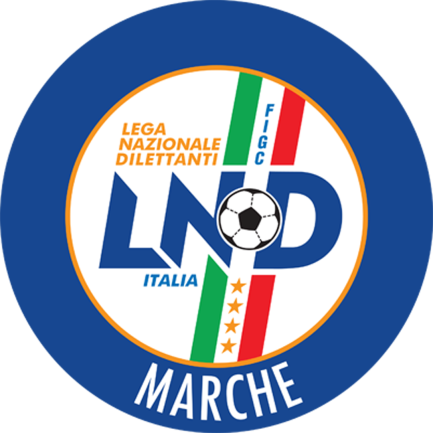 Federazione Italiana Giuoco CalcioLega Nazionale DilettantiCOMITATO REGIONALE MARCHEVia Schiavoni, snc - 60131 ANCONACENTRALINO: 071 285601 - FAX: 071 28560403sito internet: marche.lnd.ite-mail: c5marche@lnd.itpec: marche@pec.figcmarche.itStagione Sportiva 2018/2019Comunicato Ufficiale N° 72 del 30/01/2019Stagione Sportiva 2018/2019Comunicato Ufficiale N° 72 del 30/01/2019PROPERZI MARCO(MONTELUPONE CALCIO A 5) GIORDANO ALESSANDRO(MONTELUPONE CALCIO A 5) MATTIOLI GIULIO(PIANACCIO) BENIGNI MARCO(AUDAX 1970 S.ANGELO) DI MAGGIO ENRICO(FANO CALCIO A 5) PALMIERI EDOARDO(MONTELUPONE CALCIO A 5) CHIAPPORI STEFANO(FANO CALCIO A 5) OLIVI FEDERICO(AUDAX 1970 S.ANGELO) LANGIOTTI GABRIELE(SPORTING GROTTAMMARE) DIOMEDI ANDREA(FUTSAL POTENZA PICENA) SABBATINI GABRIELE(PIANACCIO) SEMPRONI MATTEO(AUDAX 1970 S.ANGELO) BUZZO MANUEL(JESI CALCIO A 5) RASTELLI GIORGIO(MONTELUPONE CALCIO A 5) MANCINI SERGIO(PIANACCIO) BUTTERI DAVIDE(SPORTING GROTTAMMARE) CENSORI NICO(CAMPOCAVALLO) CATINI LEONARDO(NUOVA JUVENTINA FFC) SALVI EMANUELE(CALCETTO CASTRUM LAURI) PAOLELLA SIMONE(CALCETTO CASTRUM LAURI) MARZETTI ELISIO(NUOVA JUVENTINA FFC) RAMUNDO PIGNASECCA MARCO(NUOVA JUVENTINA FFC) SquadraPTGVNPGFGSDRPEA.S.D. POL.CAGLI SPORT ASSOCIATI431714129244480A.S.D. GROTTACCIA 20052917926675890A.S.D. PIEVE D ICO CALCIO A 528179176957120A.S.D. 1995 FUTSAL PESARO27178365354-10A.S.D. FANO CALCIO A 52617755534580S.S. CALCETTO CASTRUM LAURI25177465947120A.S.D. JESI CALCIO A 52317728534490A.S.D. FUTSAL POTENZA PICENA2217647454410A.S.D. MONTELUPONE CALCIO A 522177195271-190A.S. CAMPOCAVALLO20175574554-90G.S. AUDAX 1970 S.ANGELO20176293761-240A.S.D. NUOVA JUVENTINA FFC201762971102-310U.S. PIANACCIO18175394553-80A.S.D. SPORTING GROTTAMMARE14173595360-70Squadra 1Squadra 2A/RData/OraImpiantoLocalita' ImpiantoIndirizzo ImpiantoAUDAX 1970 S.ANGELOJESI CALCIO A 5R01/02/2019 22:00PALLONE GEODETICO CAMPO NÂ°1SENIGALLIAVIA CELLINI, 13FANO CALCIO A 5PIEVE D ICO CALCIO A 5R01/02/2019 21:30C.COPERTO C.TENNIS LA TRAVEFANOVIA VILLA TOMBARIGROTTACCIA 2005FUTSAL POTENZA PICENAR01/02/2019 22:00PALASPORT "LUIGINO QUARESIMA"CINGOLIVIA CERQUATTIPIANACCIOMONTELUPONE CALCIO A 5R01/02/2019 22:00PAL.COM. S.MICHELE AL FIUMEMONDAVIOVIA LORETOSPORTING GROTTAMMARENUOVA JUVENTINA FFCR01/02/2019 22:00PALESTRA ITGEOMETRIGROTTAMMAREVIA SALVO D'ACQUISTO1995 FUTSAL PESAROCALCETTO CASTRUM LAURIR01/02/2019 21:30TENSOSTRUTTURA B.GO S.MARIAPESAROSTRADA DEL FOGLIA - B.GO S.MARCAMPOCAVALLOPOL.CAGLI SPORT ASSOCIATIR02/02/2019 15:00PALLONE GEODETICO - CAMPO N.1OSIMOVIA VESCOVARA, 7PORFIRI STEFANO(ACLI AUDAX MONTECOSARO C5) DI RUSSO GUIDO(CSI STELLA A.S.D.) BALLONI FRANCESCO(BOCASTRUM UNITED) BENEDETTO NICOLA(AMICI DEL CENTROSOCIO SP.) DELGRANDE DOMENICO(CSI STELLA A.S.D.) DI RUSSO MATTEO(CSI STELLA A.S.D.) PALANCA DANIELE(EAGLES PAGLIARE) LUCA CRISTIAN(FUTSAL CAMPIGLIONE) SCARPANTONI PAOLO(MARTINSICURO SPORT) RADI ALESSANDRO(MONTALTO DI CUCCURANO CA5) PIERPAOLI MATTEO(OSTRENSE) PALLOTTA LORIS(TRE TORRI A.S.D.) CIOTTI ALESSANDRO(BOCASTRUM UNITED) GAGLIARDINI GIACOMO(CASTELBELLINO CALCIO A 5) POLI DOMENICO(CSI STELLA A.S.D.) FRASCHETTI SIMONE(EAGLES PAGLIARE) CIMMINO RAFFAELE(HELVIA RECINA FUTSAL RECA) BRUFFA GABRIELE(MONTECAROTTO) ROSSI RICCARDO(REAL SAN GIORGIO) ALTIERI ALEX(VERBENA C5 ANCONA) PIERLEONI GIULIO(ATL URBINO C5 1999) DELBIANCO ANDREA(AVENALE) DI TORO NICHOLAS(FUTSAL FERMO S.C.) ALLEGREZZA NICOLO(SPORTLAND) MAZZIERI DIEGO(AVENALE) CURZI LUCA(FUTSAL SILENZI) SABBATINI MILO(PIETRALACROCE 73) MASSETTI DANIELE(VERBENA C5 ANCONA) EVANGELISTI FRANCESCO(ATL URBINO C5 1999) GUERRIERI SIMONE(CSI STELLA A.S.D.) IESARI MATTEO(INVICTA FUTSAL MACERATA) PENNACCHIETTI ANDREA(MARTINSICURO SPORT) CARBINI NICOLA(MONTECAROTTO) LAURENZI NICOLO(REAL FABRIANO) CENTONZE FRANCESCO(ACLI MANTOVANI CALCIO A 5) UGOLINI MATTEO(ATL URBINO C5 1999) GUERRINI MATTEO(CANDIA BARACCOLA ASPIO) BIBA URIM(EAGLES PAGLIARE) PALLOTTINI ROBERTO(EAGLES PAGLIARE) GABRIELLI LEONARDO(FUTSAL PRANDONE) PICCILLO MARIO(GAGLIOLE F.C.) GIORDANO RENATO(MONTESICURO TRE COLLI) PACENTI GIACOMO(OSTRENSE) DUBBINI ALESSIO(PIETRALACROCE 73) GABALDI ALESSANDRO(REAL SAN GIORGIO) CICCHINE ELIA(ACLI AUDAX MONTECOSARO C5) GATTI ALEX(ACLI AUDAX MONTECOSARO C5) ZUCCONI DIEGO(ACLI AUDAX MONTECOSARO C5) SIMONELLI GIANLUCA(AMICI 84) PALANCA DANIELE(EAGLES PAGLIARE) BELA PAOLO(FUTSAL FERMO S.C.) PROPERZI SEBASTIANO(FUTSAL SANGIUSTESE A.R.L.) BOUTIMAH ISMAIL(FUTSAL SILENZI) MORRESI FRANCESCO(HELVIA RECINA FUTSAL RECA) CORSI OSCAR(MARTINSICURO SPORT) FAZZINI DANIELE(MARTINSICURO SPORT) LAURENZI SAMUELE(MARTINSICURO SPORT) ORFEI GIANMARCO(MONTECAROTTO) PINTO TOMMASO(MONTESICURO TRE COLLI) GIOVAGNOLI LUCA(VERBENA C5 ANCONA) PARFENYUK RICHARD(FUTSAL MONTURANO) MENSAH SABASTIAN(GAGLIOLE F.C.) DI BERNARDO DANIELE(INVICTA FUTSAL MACERATA) TESTELLA PAOLO(INVICTA FUTSAL MACERATA) PIERASCENZI MATTEO(MARTINSICURO SPORT) TONUCCI MATTEO(MONTALTO DI CUCCURANO CA5) MINGO RICCARDO(MONTECAROTTO) PASCUCCI LUCA(MONTESICURO TRE COLLI) CIRIACO NICOLA(MOSCOSI 2008) MANDOLINI EDOARDO(NUOVA OTTRANO 98) BALDARELLI VALERIO(AVIS ARCEVIA 1964) PALMIERI SIMONE(CHIARAVALLE FUTSAL) RAMOS ROMERO ISMAEL(CERRETO D ESI C5 A.S.D.) CANNONI SAMUELE(CERRETO D ESI C5 A.S.D.) BALDONI IGOR(CERRETO D ESI C5 A.S.D.) SquadraPTGVNPGFGSDRPEA.S.D. MONTESICURO TRE COLLI421714038346370A.S.D. ATL URBINO C5 1999371711425745120A.S.D. DINAMIS 199031179448048320A.S.D. CHIARAVALLE FUTSAL3117944504280A.S.D. OSTRENSE28179176656100A.P.D. VERBENA C5 ANCONA28178455052-20A.S.D. ACLI MANTOVANI CALCIO A 524177376061-10A.S.D. PIETRALACROCE 7322176474953-40A.S.D. MONTALTO DI CUCCURANO CA519165475060-100A.S.D. SPORTLAND18165385258-60A.S.D. CITTA DI FALCONARA18175393950-110A.S.D. AMICI DEL CENTROSOCIO SP.14173593952-130A.S.D. AVIS ARCEVIA 196491723124671-250ASD.P. CANDIA BARACCOLA ASPIO41724114168-276SquadraPTGVNPGFGSDRPEA.S.D. ILL.PA. CALCIO A 5371712147155160A.S.D. HELVIA RECINA FUTSAL RECA341711158359240CERRETO CALCIO331711067449250A.S.D. CASTELBELLINO CALCIO A 5331710345333200A.P.D. CERRETO D ESI C5 A.S.D.32171025565060A.S.D. REAL FABRIANO2917926554870A.S.D. C.U.S. MACERATA CALCIO A52717908524840A.S.D. MONTECAROTTO2417737454410A.S.D. INVICTA FUTSAL MACERATA2317656847860A.S. AVENALE20176295256-40A.S.D. NUOVA OTTRANO 981917548555500A.S.D. MOSCOSI 2008171752105285-330A.S.D. GAGLIOLE F.C.101731134885-370A.S.D. ACLI AUDAX MONTECOSARO C561720154075-350SquadraPTGVNPGFGSDRPEA.S.D. FUTSAL PRANDONE361711337853250A.S.D. FUTSAL MONTURANO341711156545200A.S. REAL SAN GIORGIO33179627543320A.S.D. FUTSAL SILENZI321710257357160A.S.D. REAL ANCARIA27178368160210A.S.D. BOCASTRUM UNITED27178366848200A.S.D. FUTSAL FERMO S.C.2617827544950POL. CSI STELLA A.S.D.26177556468-40A.S.D. MARTINSICURO SPORT2217647414100U.S. TRE TORRI A.S.D.21176384858-100A.S.D. AMICI 8419175485373-200A.S. EAGLES PAGLIARE141742115172-210A.S.D. FUTSAL CAMPIGLIONE141742115680-240S.S.D. FUTSAL SANGIUSTESE A.R.L.417041340100-600Squadra 1Squadra 2A/RData/OraImpiantoLocalita' ImpiantoIndirizzo ImpiantoATL URBINO C5 1999MONTESICURO TRE COLLIR01/02/2019 21:30PAL.DELLO SPORT PALAMONDOLCEURBINOVIA DELL'ANNUNZIATAAVIS ARCEVIA 1964ACLI MANTOVANI CALCIO A 5R01/02/2019 21:30PALASPORTCASTELLEONE DI SUASAVIA ROSSINICITTA DI FALCONARAPIETRALACROCE 73R01/02/2019 22:00PALASPORT "BADIALI"FALCONARA MARITTIMAVIA DELLO STADIOMONTALTO DI CUCCURANO CA5DINAMIS 1990R01/02/2019 21:00PALASPORT "BIAGIONI"FANOCUCCURANO DI FANOVERBENA C5 ANCONACANDIA BARACCOLA ASPIOR01/02/2019 21:30PALLONE GEODETICO VERBENAANCONAVIA PETRARCAAMICI DEL CENTROSOCIO SP.SPORTLANDR02/02/2019 16:00PAL.COM. S.MICHELE AL FIUMEMONDAVIOVIA LORETOOSTRENSECHIARAVALLE FUTSALR02/02/2019 15:30PALASPORTOSTRAVIA MATTEOTTISquadra 1Squadra 2A/RData/OraImpiantoLocalita' ImpiantoIndirizzo ImpiantoACLI AUDAX MONTECOSARO C5GAGLIOLE F.C.R01/02/2019 21:30TENSOSTRUTTURA VIA ROSSINIMONTECOSAROVIA ROSSINIC.U.S. MACERATA CALCIO A5NUOVA OTTRANO 98R01/02/2019 22:00PALESTRA SCUOLA"F.LLI CERVI"MACERATAVIA FRATELLI CERVICERRETO CALCIOREAL FABRIANOR01/02/2019 21:45PALACARIFAC DI CERRETO D'ESICERRETO D'ESIVIA VERDIINVICTA FUTSAL MACERATAAVENALER01/02/2019 21:45PALESTRA C.SPORTIVO"DON BOSCOMACERATAVIA ALFIERI SNCMONTECAROTTOILL.PA. CALCIO A 5R01/02/2019 21:30PALESTRA COMUNALESERRA SAN QUIRICOVIA GRAMSCIHELVIA RECINA FUTSAL RECACASTELBELLINO CALCIO A 5R02/02/2019 21:30CAMPO COPERTO C.SP.RECANATESRECANATIVIA ALDO MOROMOSCOSI 2008CERRETO D ESI C5 A.S.D.R02/02/2019 15:00PALASPORT "LUIGINO QUARESIMA"CINGOLIVIA CERQUATTISquadra 1Squadra 2A/RData/OraImpiantoLocalita' ImpiantoIndirizzo ImpiantoBOCASTRUM UNITEDREAL SAN GIORGIOR01/02/2019 21:45PALESTRA C5 CASTORANOCASTORANOLOC. ROCCHETTAEAGLES PAGLIAREFUTSAL MONTURANOR01/02/2019 21:45PALAZZO DELLO SPORTSPINETOLIFRAZ.PAGLIARE VIA VECCHIFUTSAL CAMPIGLIONECSI STELLA A.S.D.R01/02/2019 21:30CAMPO COPERTO CAMPIGLIONEFERMOVIA C.ULPIANIFUTSAL PRANDONEFUTSAL FERMO S.C.R01/02/2019 21:30PALESTRAMONTEPRANDONEVIA COLLE GIOIOSOFUTSAL SANGIUSTESE A.R.L.AMICI 84R01/02/2019 22:15PALESTRATORRE SAN PATRIZIOVIA MANZONIFUTSAL SILENZIREAL ANCARIAR01/02/2019 22:00PALESTRA SC.MEDIA B.ROSSELLIPORTO SAN GIORGIOVIA PIRANDELLO AREA MT.4TRE TORRI A.S.D.MARTINSICURO SPORTR01/02/2019 21:30PALASPORTSARNANOVIA LUDOVICO SCARFIOTTICICCHITTI SUSANNA(CSKA CORRIDONIA C5F) BRANDOZZI MARTINA(FUTSAL ASKL) IENA SARA(RIPABERARDA) PAOLUCCI ANNALAURA(LF JESINA FEMMINILE) VAGNONI GIULIA(FUTSAL 100 TORRI) DE ROSA ANGELA(LA FENICE C5) PEPE IRENE(SAN MICHELE) SquadraPTGVNPGFGSDRPEA.S.D. FUTSAL 100 TORRI126402231760A.S.D. PIANDIROSE116321191360A.S.D. FUTSAL PRANDONE963031516-10A.S.D. CSKA CORRIDONIA C5F762131415-10SSDARL POLISPORTIVA FILOTTRANO P76213912-30A.S.D. DORICA ANUR561232128-70SquadraPTGVNPGFGSDRPEA.P.D. LF JESINA FEMMINILE186600238150A.S.D. SAN MICHELE963031819-10A.S.D. ATL URBINO C5 1999963031617-10A.S.D. HELVIA RECINA FUTSAL RECA762131314-10A.S.D. LA FENICE C566204615-90A.S.D. CALCIO A 5 CORINALDO461141114-30SquadraPTGVNPGFGSDRPEA.S.D. FUTSAL ASKL1364112515100A.S.D. BAYER CAPPUCCINI1264022010100A.S.D. CANTINE RIUNITE CSI106312211650POL.D. U.MANDOLESI CALCIO963031921-20A.S.D. RIPABERARDA662041930-110A.S.D. MONTEVIDONESE361051325-120Squadra 1Squadra 2A/RData/OraImpiantoLocalita' ImpiantoIndirizzo ImpiantoFUTSAL PRANDONEPIANDIROSER02/02/2019 15:30PALESTRAMONTEPRANDONEVIA COLLE GIOIOSOCSKA CORRIDONIA C5FPOLISPORTIVA FILOTTRANO PR03/02/2019 15:00IMPIANTO C/5 PARS "PIO CAROSICORRIDONIACONTRADA CIGLIANO 14FUTSAL 100 TORRIDORICA ANURR03/02/2019 15:00CAMPO COPERTO EZIO GALOSIASCOLI PICENOLOC.MONTEROCCO VIA A.MANCINISquadra 1Squadra 2A/RData/OraImpiantoLocalita' ImpiantoIndirizzo ImpiantoATL URBINO C5 1999SAN MICHELER02/02/2019 15:00PAL.DELLO SPORT PALAMONDOLCEURBINOVIA DELL'ANNUNZIATAHELVIA RECINA FUTSAL RECALF JESINA FEMMINILER03/02/2019 15:30CAMPO COPERTO C.SP.RECANATESRECANATIVIA ALDO MOROLA FENICE C5CALCIO A 5 CORINALDOR03/02/2019 18:00PALLONE GEODETICO "F. ORSELLIPOTENZA PICENAVIA DELLO SPORTSquadra 1Squadra 2A/RData/OraImpiantoLocalita' ImpiantoIndirizzo ImpiantoCANTINE RIUNITE CSIMONTEVIDONESER02/02/2019 15:30PALASPORT "GIULIO CHIERICI"TOLENTINOVIA DELLA REPUBBLICAFUTSAL ASKLBAYER CAPPUCCINIR02/02/2019 16:00PALESTRA C5 "MONTICELLI"ASCOLI PICENOVIA DELL IRISRIPABERARDAU.MANDOLESI CALCIOR03/02/2019 18:00PALASPORT LOC.RIPABERARDACASTIGNANOVIA DON GIUSEPPE MARUCCINICOLETTI LUDOVICO(ACLI MANTOVANI CALCIO A 5) FABIANI LEONARDO(CASENUOVE) EL HAMRAOUI JAWED(FFJ CALCIO A 5) TONTARELLI ALESSANDRO(PIETRALACROCE 73) ANTONIOLI RICCARDO(AMICI DEL CENTROSOCIO SP.) BRASCA EMANUELE(PIETRALACROCE 73) PIGLIAPOCO MATTEO(SANTA MARIA NUOVA A.S.D.) CRIVELLI ALBERTO(AUDAX 1970 S.ANGELO) LIBERATI LORENZO(AUDAX 1970 S.ANGELO) PIGLIAPOCO LORENZO(AUDAX 1970 S.ANGELO) SANCHEZ HERNANDEZ RICHARD JESUS(CERRETO D ESI C5 A.S.D.) EL MAHFOUDI ABDELLAH(FUTSAL MONTURANO) BROCCHI YURI(U.MANDOLESI CALCIO) SquadraPTGVNPGFGSDRPEA.S.D. OSTRENSE104310191360G.S. AUDAX 1970 S.ANGELO94301181080POL.D. U.MANDOLESI CALCIO94301161330A.S.D. ACLI MANTOVANI CALCIO A 564202151140A.S.D. MONTELUPONE CALCIO A 5441121316-30A.S.D. PIETRALACROCE 73341031519-40A.S.D. REAL S.COSTANZO CALCIO 5341031520-50A.S.D. AMICI DEL CENTROSOCIO SP.34103918-90SquadraPTGVNPGFGSDRPEA.S.D. CITTA DI FALCONARA93300195140A.P.D. CERRETO D ESI C5 A.S.D.94301181080A.S.D. CASTELBELLINO CALCIO A 564202201640A.P.D. VERBENA C5 ANCONA6320111920A.S.D. FFJ CALCIO A 5331021215-30A.S.D. FANO CALCIO A 5331021218-60POL. SANTA MARIA NUOVA A.S.D.040041130-190SquadraPTGVNPGFGSDRPEA.S.D. INVICTA FUTSAL MACERATA94301219120A.S.D. NUOVA JUVENTINA FFC7321016970ASD.P. CANDIA BARACCOLA ASPIO64202161600A.S.D. CASENUOVE441121820-20C.U.S. ANCONA43111810-20A.S.D. FUTSAL MONTURANO43111813-50S.R.L. FUTSAL COBA SPORTIVA DIL030031121-100Squadra 1Squadra 2A/RData/OraImpiantoLocalita' ImpiantoIndirizzo ImpiantoAUDAX 1970 S.ANGELOOSTRENSEA02/02/2019 17:45PALESTRA IST.BETTINO PADOVANOSENIGALLIAVIA ANTONIO ROSMINI 22/BMONTELUPONE CALCIO A 5ACLI MANTOVANI CALCIO A 5A02/02/2019 18:30TENSOSTRUTTURA CALCIO A 5MONTELUPONEVIA ALESSANDRO MANZONIREAL S.COSTANZO CALCIO 5U.MANDOLESI CALCIOA02/02/2019 15:30CAMPO NÂ°1 PARR. S. GIUSEPPESENIGALLIAVIA GURCINO 25PIETRALACROCE 73AMICI DEL CENTROSOCIO SP.A04/02/2019 20:00PALASCHERMAANCONAVIA MONTEPELAGOSquadra 1Squadra 2A/RData/OraImpiantoLocalita' ImpiantoIndirizzo ImpiantoVERBENA C5 ANCONASANTA MARIA NUOVA A.S.D.A02/02/2019 15:30PALLONE GEODETICO VERBENAANCONAVIA PETRARCACASTELBELLINO CALCIO A 5CITTA DI FALCONARAA03/02/2019 15:30PALASPORT "MARTARELLI"CASTELBELLINOVIA TOBAGI STAZ. CASTELBELLINOFFJ CALCIO A 5FANO CALCIO A 5A03/02/2019 11:00CAMPO SCOPERTO CIRC.MONTECELSFOSSOMBRONEVIA DEI PINISquadra 1Squadra 2A/RData/OraImpiantoLocalita' ImpiantoIndirizzo ImpiantoCANDIA BARACCOLA ASPIONUOVA JUVENTINA FFCA02/02/2019 15:30PALLONE GEODETICO LOC.CANDIAANCONALOCALITA' CANDIAFUTSAL COBA SPORTIVA DILINVICTA FUTSAL MACERATAA02/02/2019 15:30CAMPO COPERTO CAMPIGLIONEFERMOVIA C.ULPIANIFUTSAL MONTURANOC.U.S. ANCONAA02/02/2019 15:30PALAZZO DELLO SPORTMONTE URANOVIA OLIMPIADICHAABI YOUNES(CSI STELLA A.S.D.) CAPUANO DAVIDE(SPORTLAND) CIAVATTINI FILIPPO(CAMPOCAVALLO) SERI LEONARDO(ACLI AUDAX MONTECOSARO C5) FARAONI NICOLA(HELVIA RECINA FUTSAL RECA) DELLAFELICE EDOARDO(SPORTLAND) KOCI JONUS(VIRTUS TEAM SOC.COOP.) MARIOTTI RICCARDO(DINAMIS 1990) RONDINE CHRISTIAN(DINAMIS 1990) MONTIRONI ETTORE(HELVIA RECINA FUTSAL RECA) RICCHITELLI FRANCESCO(MONTELUPONE CALCIO A 5) BREGNOCCHI JACOPO(VIRTUS TEAM SOC.COOP.) D AFFRONTO TOEPPER LUDWIN RAFAEL(CANTINE RIUNITE CSI) ERBUTO ELIA(CSI STELLA A.S.D.) ALICI BIONDI ENRICO(U.MANDOLESI CALCIO) TASSOTTI SIMONE(U.MANDOLESI CALCIO) FANTINI MATTEO(VIRTUS TEAM SOC.COOP.) CORINALDESI ALESSANDRO(PIETRALACROCE 73) CECCHI DAVIDE(ACLI VILLA MUSONE) GIUGGIOLINI GIACOMO(ACLI VILLA MUSONE) BARTOLACCI GABRIELE(AMICI DEL CENTROSOCIO SP.) BUZZO MANUEL(JESI CALCIO A 5) SquadraPTGVNPGFGSDRPEA.S.D. ATL URBINO C5 19991043102810180A.S.D. ACLI MANTOVANI CALCIO A 584220231850A.S.D. AMICI DEL CENTROSOCIO SP.74211221660A.S.D. REAL FABRIANO742111820-20A.S.D. CANTINE RIUNITE CSI44112211920A.S.D. ACLI AUDAX MONTECOSARO C5441121623-70A.S.D. FUTSAL FBC341031322-90A.S.D. FUTSAL POTENZA PICENA140131528-130SquadraPTGVNPGFGSDRPEA.S. CAMPOCAVALLO9430115690G.S. AUDAX 1970 S.ANGELO742113216160A.S.D. PIETRALACROCE 7374211191270A.S.D. SPORTLAND742111213-10A.S.D. JESI CALCIO A 5642029900A.S.D. DINAMIS 199064202811-30C.S.D. VIRTUS TEAM SOC.COOP.441122026-60A.S.D. CASENUOVE04004931-220SquadraPTGVNPGFGSDRPEPOL.D. U.MANDOLESI CALCIO943012711160A.S.D. HELVIA RECINA FUTSAL RECA63201161240A.S.D. NUOVA JUVENTINA FFC64202111100A.S.D. MONTELUPONE CALCIO A 564202923-140U.S.D. ACLI VILLA MUSONE331021718-10A.S.D. C.U.S. MACERATA CALCIO A53310278-10POL. CSI STELLA A.S.D.33102812-40Squadra 1Squadra 2A/RData/OraImpiantoLocalita' ImpiantoIndirizzo ImpiantoREAL FABRIANOFUTSAL FBCA02/02/2019 18:30PALESTRA "FERMI"FABRIANOVIA B.BUOZZICANTINE RIUNITE CSIACLI MANTOVANI CALCIO A 5A03/02/2019 18:00PALASPORT "GIULIO CHIERICI"TOLENTINOVIA DELLA REPUBBLICAFUTSAL POTENZA PICENAAMICI DEL CENTROSOCIO SP.A03/02/2019 11:00PALESTRA G. LEOPARDIPOTENZA PICENAVIA DELLO SPORTATL URBINO C5 1999ACLI AUDAX MONTECOSARO C5A05/02/2019 19:30TENSOSTRUTTURA VIA ROSSINIMONTECOSAROVIA ROSSINISquadra 1Squadra 2A/RData/OraImpiantoLocalita' ImpiantoIndirizzo ImpiantoCAMPOCAVALLOPIETRALACROCE 73A02/02/2019 18:00PALLONE GEODETICO - CAMPO N.1OSIMOVIA VESCOVARA, 7DINAMIS 1990VIRTUS TEAM SOC.COOP.A02/02/2019 18:00PALASPORT "BADIALI"FALCONARA MARITTIMAVIA DELLO STADIOJESI CALCIO A 5CASENUOVEA02/02/2019 15:30PALESTRA RAFFAELA CARBONARIJESIVIA DEI TESSITORISPORTLANDAUDAX 1970 S.ANGELOA04/02/2019 17:00CAMPO SCOPERTO SASSONIA AFANOVIA DEGLI SCHIAVONISquadra 1Squadra 2A/RData/OraImpiantoLocalita' ImpiantoIndirizzo ImpiantoACLI VILLA MUSONEMONTELUPONE CALCIO A 5A02/02/2019 15:30CAMPO SCOPERTOLORETOVIA ROSARIO VILLA MUSONECSI STELLA A.S.D.HELVIA RECINA FUTSAL RECAA02/02/2019 18:00PALASPORT COMUNALEMONSAMPOLO DEL TRONTOVIA CORRADIU.MANDOLESI CALCIOC.U.S. MACERATA CALCIO A5A03/02/2019 18:00CAMPO C/5 "MANDOLESI"- COPERTPORTO SAN GIORGIOVIA DELLE REGIONI, 8PASCALE ANDREA(DINAMIS 1990) COMO NICOLO(DINAMIS 1990) TAINI MANUEL(DINAMIS 1990) DRAGUSIN MICHELANGELO(FUTSAL COBA SPORTIVA DIL) PERLINI ANDREA(CALCIO A 5 CORINALDO) PASCALE GABRIEL(DINAMIS 1990) CONTI ANDREA(FUTSAL ASKL) GIOVANELLI MATTEO(TAVERNELLE) BOMBAGIONI ALESSIO(AMICI DEL CENTROSOCIO SP.) CECCHINI MARCO(AUDAX 1970 S.ANGELO) CAGGIANO LUCA(POLISPORTIVA GAGLIARDA) PUCHIN MARIUS CRISTIAN(FFJ CALCIO A 5) LOUAD MEHDI(L ALTRO SPORT CALCIO A 5) SquadraPTGVNPGFGSDRPEA.S.D. HELVIA RECINA FUTSAL RECA62200153120A.S.D. REAL S.COSTANZO CALCIO 5622007340C.U.S. ANCONA321017520A.S.D. REAL FABRIANO311005320G.S. AUDAX 1970 S.ANGELO321018710A.S. ETA BETA FOOTBALL0100124-20A.S.D. C.U.S. MACERATA CALCIO A50100113-20A.S.D. FUTSAL ASKL0200219-80A.S.D. ACLI AUDAX MONTECOSARO C501001211-90SquadraPTGVNPGFGSDRPEA.S.D. CALCIO A 5 CORINALDO62200187110A.S.D. AMICI DEL CENTROSOCIO SP.6220011470C.S.D. VIRTUS TEAM SOC.COOP.62200141040A.S.D. FFJ CALCIO A 5321019540SSDARL ITALSERVICE C5311004130U.S. TAVERNELLE0100126-40A.S.D. DINAMIS 199002002914-50A.S. CALCETTO NUMANA02002513-80A.S.D. POL.CAGLI SPORT ASSOCIATI02002618-120SquadraPTGVNPGFGSDRPEA.S.D. L ALTRO SPORT CALCIO A 562200213180A.S.D. AMICI 84622009630A.F.C. FERMO SSD ARL32101198110A.S.D. CANTINE RIUNITE CSI3210111560A.S.D. GROTTACCIA 2005311007340U.S.D. ACLI VILLA MUSONE32101510-50S.R.L. FUTSAL COBA SPORTIVA DIL0100118-70A.S.D. FUTSAL FBC02002620-140SCSSD POLISPORTIVA GAGLIARDA02002622-160Squadra 1Squadra 2A/RData/OraImpiantoLocalita' ImpiantoIndirizzo ImpiantoACLI AUDAX MONTECOSARO C5C.U.S. MACERATA CALCIO A5A31/01/2019 19:30TENSOSTRUTTURA VIA ROSSINIMONTECOSAROVIA ROSSINISquadra 1Squadra 2A/RData/OraImpiantoLocalita' ImpiantoIndirizzo ImpiantoC.U.S. ANCONAREAL FABRIANOA02/02/2019 18:30PALLONE GEODETICO CUS ANCONAANCONAVIA GROTTE DI POSATORA 19/AHELVIA RECINA FUTSAL RECAAUDAX 1970 S.ANGELOA02/02/2019 15:30CAMPO COPERTO C.SP.RECANATESRECANATIVIA ALDO MOROC.U.S. MACERATA CALCIO A5FUTSAL ASKLA03/02/2019 15:00PALESTRA SCUOLA"F.LLI CERVI"MACERATAVIA FRATELLI CERVIETA BETA FOOTBALLACLI AUDAX MONTECOSARO C5A03/02/2019 17:00PALASPORT "BIAGIONI"FANOCUCCURANO DI FANOSquadra 1Squadra 2A/RData/OraImpiantoLocalita' ImpiantoIndirizzo ImpiantoCALCETTO NUMANAITALSERVICE C5A31/01/2019 18:00PALLONE GEODETICO MARCELLINUMANAVIA FONTE ANTICADINAMIS 1990FFJ CALCIO A 5A02/02/2019 15:30PALASPORT "BADIALI"FALCONARA MARITTIMAVIA DELLO STADIOPOL.CAGLI SPORT ASSOCIATIVIRTUS TEAM SOC.COOP.A03/02/2019 11:00PALESTRA PANICHI PIERETTI C5CAGLIVIA BRAMANTETAVERNELLEAMICI DEL CENTROSOCIO SP.A06/02/2019 18:30CAMPO SCOPERTO TAVERNELLESERRUNGARINAVIA DEI LECCI-TAVERNELLESquadra 1Squadra 2A/RData/OraImpiantoLocalita' ImpiantoIndirizzo ImpiantoL ALTRO SPORT CALCIO A 5GROTTACCIA 2005A02/02/2019 15:30PALESTRA "ITIS" MONTANIFERMOVIA SALVO D'ACQUISTOFUTSAL COBA SPORTIVA DILFUTSAL FBCA03/02/2019 18:00COBA'ARENA-STRUTTURA GEODETICFERMOVIA LETIFERMO SSD ARLPOLISPORTIVA GAGLIARDAA06/02/2019 18:30P.G.M.VALLESI FIRMUM VILLAGEFERMOEIA OTTORINO RESPIGHIFERRARESI EMANUELE(ACLI MANTOVANI CALCIO A 5) FERRARESI DAVIDE(ACLI MANTOVANI CALCIO A 5) MAGGI MASSIMILIANO(ACLI MANTOVANI CALCIO A 5) SquadraPTGVNPGFGSDRPEA.S.D. AMICI DEL CENTROSOCIO SP.311210107415590SENIGALLIA CALCIO3013100110622840G.S. AUDAX 1970 S.ANGELO2414805585350A.S.D. REAL S.COSTANZO CALCIO 520136234525200U.S. TAVERNELLE12133352540-150SSDARL ITALSERVICE C511133263142-110U.S. PIANACCIO5141292592-670A.S. BULDOG T.N.T. LUCREZIA01300121489-750sq.B AMICI DEL CENTROSOCIOsq.B0130000000SquadraPTGVNPGFGSDRPEA.S.D. FUTBOL33114101212539860A.S.D. ACLI MANTOVANI CALCIO A 5301310018834540A.S.D. FUTSAL ASKL22137144953-40A.S.D. C.U.S. MACERATA CALCIO A519136145355-20A.S.D. ACLI AUDAX MONTECOSARO C51414426484710A.S.D. CANTINE RIUNITE CSI14144265989-300C.S.D. VIRTUS TEAM SOC.COOP.7132184794-470A.S.D. FUTSAL FBC013001251109-580sq.B ACLI MANTOVANI CALCIOsq.B0130000000Squadra 1Squadra 2A/RData/OraImpiantoLocalita' ImpiantoIndirizzo ImpiantoITALSERVICE C5AMICI DEL CENTROSOCIO SP.R31/01/2019 16:00PALAFIERA CAMPANARAPESAROVIA DELLE ESPOSIZIONI, 33Squadra 1Squadra 2A/RData/OraImpiantoLocalita' ImpiantoIndirizzo ImpiantoAUDAX 1970 S.ANGELOAMICI DEL CENTROSOCIOsq.BR02/02/2019 15:30PALESTRA IST.BETTINO PADOVANOSENIGALLIAVIA ANTONIO ROSMINI 22/BBULDOG T.N.T. LUCREZIASENIGALLIA CALCIOR02/02/2019 18:00PALLONE GEODETICO "OMAR SIVORCARTOCETOVIA NAZARIO SAUROTAVERNELLEITALSERVICE C5R02/02/2019 15:00CAMPO SCOPERTO TAVERNELLESERRUNGARINAVIA DEI LECCI-TAVERNELLEAMICI DEL CENTROSOCIO SP.REAL S.COSTANZO CALCIO 5R03/02/2019 10:00CAMPO SCOPERTOMONDOLFOVIA AMATOSquadra 1Squadra 2A/RData/OraImpiantoLocalita' ImpiantoIndirizzo ImpiantoACLI AUDAX MONTECOSARO C5C.U.S. MACERATA CALCIO A5R02/02/2019 18:00TENSOSTRUTTURA VIA ROSSINIMONTECOSAROVIA ROSSINIACLI MANTOVANI CALCIO A 5FUTSAL FBCR02/02/2019 15:30"PALAMASSIMO GALEAZZI"ANCONAVIA MADRE TERESA DI CALCUTTAACLI MANTOVANI CALCIOsq.BFUTBOL3R02/02/2019 18:00"PALAMASSIMO GALEAZZI"ANCONAVIA MADRE TERESA DI CALCUTTAVIRTUS TEAM SOC.COOP.FUTSAL ASKLR02/02/2019 18:00CAMPO COPERTOGENGAVIA MARCONI GENGA STAZIONEGIORNOMATTINOPOMERIGGIOLunedìchiuso15.00 – 17,00Martedì10.00 – 12.00chiusoMercoledìchiuso15.00 – 17.00Giovedì10.00 – 12.00chiusoVenerdìchiuso15.00 – 17.00Il Responsabile Regionale Calcio a Cinque(Marco Capretti)Il Presidente(Paolo Cellini)